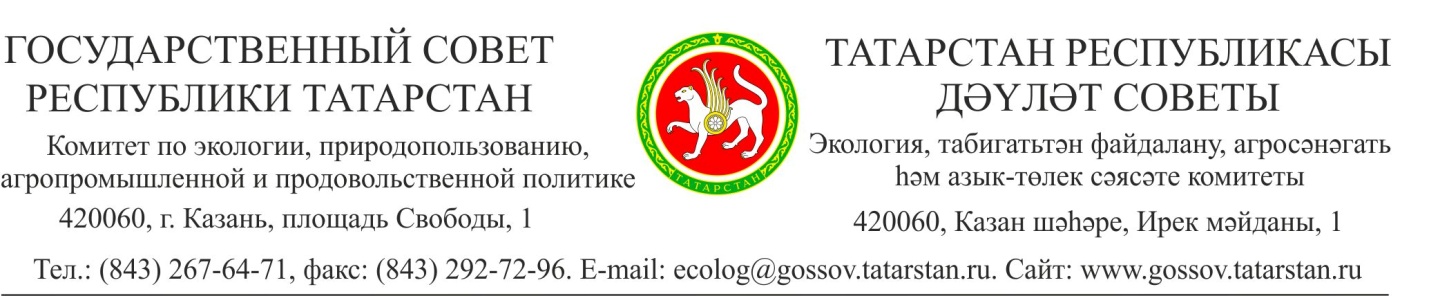 11.02.2015 № 16ПОСТАНОВЛЕНИЕ О проекте «Концепция и методология  устойчивого развития агропромышленного комплекса Республики Татарстан»Агропромышленный комплекс является составной частью экономики Республики Татарстан. В структуре валового регионального продукта доля сельского хозяйства достигает 7,1%, а в общероссийском сельскохозяйственном производстве 4,2%. Успешное развитие аграрного сектора экономики Татарстана во многом связано с многолетней, последовательной государственной политикой в области поддержки сельского хозяйства с внедрением современных агротехнологий, развитием социальной инфраструктуры села и комплексной системой подготовки кадров.        Утвержденные Кабинетом Министров Республики Татарстан программы, в том числе Государственная программа развития сельского хозяйства и регулирования рынков сельскохозяйственной продукции, сырья и продовольствия в Республике Татарстан на 2013 – 2020 годы стали основой для успешного  развития сельского хозяйства как важной отрасли экономики республики. Вместе с тем, в последние годы в агропромышленном комплексе Республики Татарстан возникли объективные и субъективные трудности в реализации намеченных параметров развития отрасли. К числу наиболее важных факторов, влияющих на агробизнес, можно отнести:- вступление Российской Федерации во Всемирную торговую организацию (ВТО), что привело к росту конкуренции как на российском, так и на республиканском продовольственных рынках;- рост геополитических рисков, приводящий к высокой изменчивости цен на продовольствие и снижению инвестиций в отрасль;- увеличение частоты проявления неблагоприятных агроклиматических явлений (засух, вымерзания и т.д.);- недостаточная обеспеченность высококвалифицированными трудовыми кадрами в сельской местности;- развитие новых направлений в агротехнологиях растениеводства и животноводства, связанных с внедрением достижений инновационных технологий;- повышение агроэкологических рисков и рост спроса на экологически безопасную сельскохозяйственную продукцию. Для решения данных вопросов возникла необходимость в разработке научно обоснованных документов долгосрочного стратегического планирования развития агропромышленного комплекса Республики Татарстан. Президентом Республики Татарстан в послании Государственному Совету Республики Татарстан было отмечено, что основной задачей Стратегии развития республики до 2030 года является достижение достойного места среди конкурентоспособных мировых полюсов роста, обеспечив тем самым дальнейшее повышение качества жизни наших граждан.   В связи с этим Отделением сельскохозяйственных наук Академии наук Республики Татарстан был разработан проект «Концепция и методология  устойчивого развития агропромышленного комплекса Республики Татарстан» (далее – Концепция), направленный на повышение качества жизни людей на основе инновационного развития сельского хозяйства, повышение конкурентоспособности аграрного производства, эффективное использование ресурсного потенциала села, создание условий для социально-экономического развития сельских территорий, достижение продовольственного самообеспечения Республики Татарстан и реализацию сельскохозяйственной продукции за пределы республики. Основными целями Концепции являются разработка системы основополагающих принципов, научно обоснованных направлений и приоритетов развития сельского хозяйства на основе анализа современного состояния и определения направлений развития аграрного бизнеса с учетом реальных возможностей аграрной экономики, достижений научно-технического прогресса и передовой мировой и отечественной практики и состояния социальной среды. Задачами Концепции являются:- анализ современного состояния и разработка основных направлений развития отраслей и сопутствующей социально-экономической инфраструктуры агропромышленного комплекса Республики Татарстан;- разработка рекомендаций по адаптации хозяйственной деятельности предприятий к глобальным и региональным изменениям в области сельского хозяйства;- развитие инновационного потенциала аграрной науки; - формирование конкурентоспособного кадрового потенциала для сельскохозяйственных товаропроизводителей;- решение агроэкологических и социальных проблем села.                        На основании изложенного Комитет ПОСТАНОВЛЯЕТ:1. Одобрить проект «Концепция и методология устойчивого развития агропромышленного комплекса Республики Татарстан на период до 2030 года».2. Рекомендовать:1) Академии наук Республики Татарстан совместно с Министерством сельского хозяйства и продовольствия Республики Татарстан, Министерством экономики Республики Татарстан, Советом муниципальных образований Республики Татарстан доработать Концепцию, уделив особое внимание вопросам, касающимся сельскохозяйственной кооперации, переработки сельскохозяйственной продукции и обоснования прогнозов развития отдельных отраслей, а также развития сельских территорий, продвижения брендов республиканских товаропроизводителей.2) Кабинету Министров Республики Татарстан:а) С учетом сложившейся ситуации в экономике на основе положений Концепции разработать план антикризисных мероприятий до 2017 года и мероприятий на последующие годы, а также внести изменения в Государственную программу «Развитие сельского хозяйства и регулирования рынков сельскохозяйственной продукции, сырья и продовольствия в Республике Татарстан на 2013 – 2020 годы», предусмотрев соответствующее финансирование.  б) В целях устойчивого экономического развития агропромышленного комплекса Республики Татарстан и социального развития территорий рекомендовать разработать на основе Концепции государственную программу «Развитие агропромышленного комплекса Республики Татарстан и сельских территорий до ». При подготовке указанной программы,  а также стратегии социально-экономического развития Республики Татарстан до 2030 года обратить особое внимание на следующие ключевые стратегические направления развития АПК:         - создание в Республике Татарстан конкурентоспособного вертикально интегрированного кластера АПК, ориентированного на высокое качество продукции и генерацию добавленной стоимости, включающего базовые субкластеры: «Зерновой», «Сахарный», «Масложировой», «Овощной», «Картофельный», «Плодово-ягодный», «Мясной», «Молочный», «Аквакультура», а также обособленный инновационный кластер «Экопитание»;        - обеспечение продовольственной безопасности Республики Татарстан: увеличение уровня самообеспечения основными видами сельскохозяйственной продукции и продуктов питания;        - разработка и коммерциализация конкурентоспособных инновационных продуктов и технологий (импортозамещение, развитие био- и нанотехнологий). Создание селекционно-генетических центров сельскохозяйственных культур и селекционно-племенных центров по птицеводству, свиноводству, крупному рогатому скоту;          - синхронизация развития предприятий АПК (развитие кооперации, согласование производственных и сбытовых программ) в рамках кластера (субкластеров);        - стимулирование развития предпринимательства в сфере АПК (акцент на развитие личных подсобных хозяйств, малого и среднего бизнеса);        - создание в рамках Министерства сельского хозяйства и продовольствия Республики Татарстан структурного подразделения, отвечающего за сопровождение реализации стратегии в сфере развития агропромышленного комплекса;          - экспансия на высокомаржинальные рынки сбыта (г. Москва, Московская область) и лидерство в рамках полюса роста «Волга-Кама». Активизация работы со сбытовыми розничными сетями;         - совершенствование оборота сельскохозяйственных земель и повышение экономической эффективности их использования.  Обеспечение повышения плодородия  земель (агротехнические, лесомелиоративные, гидротехнические, противоэрозионные мероприятия);        - развитие органического сельского хозяйства при условии комплексного агроэкологического районирования;        - поэтапное увеличение и максимизация доли переработки сельскохозяйственного сырья;        - повышение конкурентоспособности продукции при расширении ассортимента и обеспечение высокого качества на всех этапах цепочки создания стоимости;         - производство продукции глубокой переработки, соответствующей высоким стандартам качества (европейские стандарты, халяль);        - создание благоприятных условий для развития человеческого капитала, инфраструктуры и институциональной среды, обеспечение роста инвестиций, а также содействие в расширении рынков сбыта (продвижение и продажи);        - реализация модели развития «Социальное через экономику»: экономическое развитие АПК как база для социального развития сельских территорий в долгосрочной перспективе (обеспечение жильем населения, проживающего в сельской местности);       - развитие собственного сельхозмашиностроения;- модернизация материально-технической базы;- использование альтернативных источников энергии для решения потребностей в электроэнергии, тепле и т.д.;   - развитие агро- и экотуризма, а также прочих видов альтернативной занятости.  в) Предусмотреть выделение средств для завершения разработки «Концепции и методологии  устойчивого развития агропромышленного комплекса Республики Татарстан на период до 2030 года».  Председатель Комитета                                                                         Т.Г. Хадеев